Return to Senderby Otis Blackwell & Winfield Scott (1962)4/4 @ 130 bpm.  “1 2 3 4, 1”Play single ‘harp’ strums of higher voiced chords on 1st beat of each bar.  Kazoo for saxophone part.[C]Return to [Am]sender, [Dm]return to [G7]sender[C]Return to [Am]sender, [Dm]return to [G7]sender[C] I gave a letter to the [Am]post man[Dm] He put it his [G7]sack[C] Bright and early next [Am]morning He [Dm]brought my [G7]letter [C]backChorus: [tacit] She wrote upon it	[F]return to [G7]sender[F]Address [G7]unknown[F]No such [G7]number [C]No such zone[F]We had a [G7]quarrel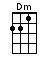 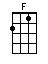 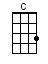 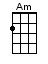 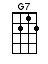 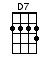 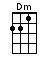 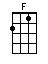 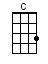 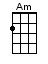 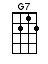 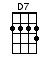 [F]A lovers' [G7]spat[D7]I'd write "I'm sorry" but my letter keeps coming [G7]backA string: Open                                                                           2nd     3rd                2nd  	[C] So when I dropped it in the [Am]mailbox[Dm] I sent it "Special [G7]D"[C] Bright and early next [Am]morningIt [Dm]came right [G7]back to [C]meChorus: [tacit] She wrote upon it	[F]return to [G7]sender[F]Address [G7]unknown[F]No such [G7]person [C]No such zone [F]This time I'm gonna take it myselfAnd put it right in her [C]handAnd [D7]if it comes back the very next day [G7!] Then I'll understandChorus: [tacit]    The writing on it	[F]return to [G7]sender[F]Address [G7]unkn own[F]No such [G7]number [C]No such zone[F]Return to [G7]sender, [F]Return to [G7]sender [F]Return to [G7]sender, [F]Return to [G7]sender and fade…Bytown Wukulele Songbook; adapted for GBU by Harry Harrison & Betty France   v.3